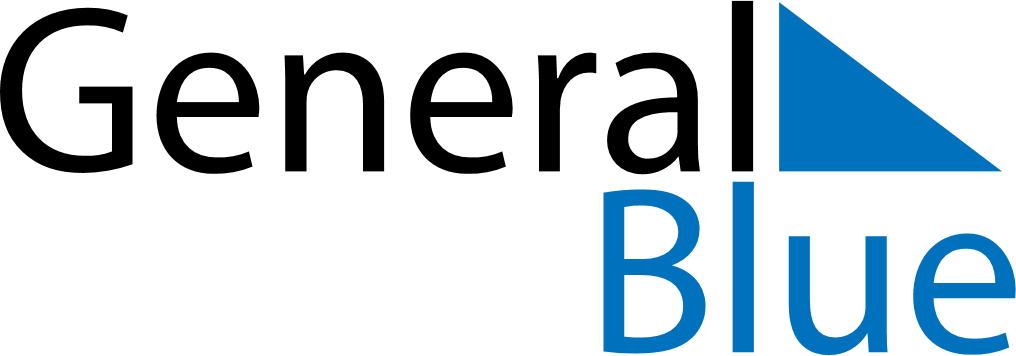 October 2020October 2020October 2020October 2020CameroonCameroonCameroonSundayMondayTuesdayWednesdayThursdayFridayFridaySaturday1223456789910111213141516161718192021222323242526272829303031